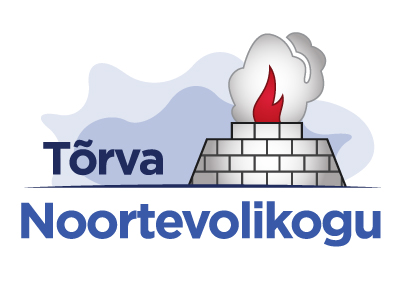 TÕRVA NOORTEVOLIKOGUISTUNGI PROTOKOLLTõrva Linna Noortevolikogu istung 20.juunil 2013Helme vallas, Marja talusAlgus 10.05 Lõpp 10.42Istungit juhatas Noortevolikogu esimees Karl Kirt, protokollis Noortevolikogu sekretär Marietta Juurikas.Võtsid osa: Kristiina Omuk, Anett Kikas, Karl Kirt, Kaspar Metsar, Romet Piller, Kristin Jänes, Karl Karpov, Salme Ojap, Katrin SaarepPuudusid: Triin Jaansalu, Sirli Pippar, Ülla Tamm, Sirle Jaansalu, Hardo AdamsonKülalised: Margo Metsoja, Marietta Juurikas, Teisi TammingPäevakord:Eelmise koosoleku protokolli kinnitamineEttekandja: Marietta JuurikasENLi mentorprogrammEttekandja: Karl KirtKommunikatsioonijuhi ametikoha kinnitamineEttekandja: Karl KirtLastekaitsepäeva aktsiooni kokkuvõteEttekandja: Romet PillerNoorteuuringu kokkuvõteEttekandja: Kristiina OmukKOV valimiste noortevolikogu ümarlaua kokkuvõteEttekandja: Kaspar MetsarKodukorra muutmise eelnõuEttekandja: Karl KirtMarietta tutvustas eelmise koosoleku protokolli ning pani kinnitamiseks hääletusele.OTSUS: Protokoll kinnitati ühehäälselt.Tõrva Noortevolikogule tehakse erand mentorprogrammi osas, kuna hetkel tegelikult noortevolikogudele mentorprogramme ei ole. Praegu ongi küsimus, kas me oleme nõus osalema mentorlusprogrammis. Sel juhul tuleks sügisel meie juurde mentor, kes on väga kogenud ning ta tuleks meie juurde rääkima, kuidas midagi paremini teha jne.Karl pani hääletusele, kas ollakse nõus mentorprogrammis osalemisega.OTSUS: Ühehäälselt ollakse nõus osalema mentorprogrammis.Kommunikatsioonijuht oleks see inimene, kes tegeleks FB-ga, Twitteriga, arendaks Tõrva Noorte Uudisteportaali jne. Tema ametiaeg ei sõltuks noortevolikogu ametiajast, vaid niikaua, kuni ta tahab ja hakkama saab. Pandi hääletusele, kas kinnitada kommunikatsiooonijuhi ametijuhend.OTSUS: Kommunikatsioonijuhi ametijuhend kinnitati ühehäälselt.Inimesed olid intervjuud andes häbelikud, ei juletud kaamera ees rääkida. Filmigrupis olid Romet, Triin, Hardo, Kristin. FB-s jagati seda klippi väga palju, saadi palju positiivset tagasisidet. Tänati Margot, kuna ta pani kokku video, mis pole üldsegi lihtne. Intervjuusid võeti ca 10 inimeselt. Tõrva Noortevolikogul on ka youtube´i kasutaja, kuhu võiks samuti laadida videosid.Toimub loosimine, kus noorteuuringus osalejatest võidab keegi endale jalgratta. Meie fortuunaks osutus Anett. Jalgratta võitis endale Ivo Raal. Jalgratas on juba välja valitud, see on praegu Valga Hawaii Expressis. Tänasest lõpetati ühehäälselt ka ametlikult noorteuuringu koordinaatori töö ja projekt ise. Karl veel ka küsis, mille kohta järgmisel korral võiks uuringu teha. Samuti võiks hakata seda uuringut rakendama. Kaspar rääkis KOV ümarlaua kokkuvõttest. Kohale tuli 5 inimest. Kaspar arvas, et äkki on asi tema taga, kuna ta ei kutsunud piisavalt rahvast kohale. Tehti ümarlaud, kus toimusid ajurünnakud erinevatel teemadel. Kaspar saadab kokkuvõtte ka listi. Räägiti spordist, kultuurist ja vabast ajast, haridusest, noorsootööst ja noorte kaasamisest, noorte ettevõtlikkusest, linna üldmuljest, linna juhtimisest, turvalisusest ja seaduskuulekusest aastal 2017. Karl tegi kodukorra muutmise eelnõu sellepärast, kuna meie koosolekud toimuvad iga kuu tagant (või ülekuu), võib juhtuda, et meil tuleb võtta vahepeal vastu otsus(eid). Selleks, et võtta vastu otsuseid, peab kokku kutsuma noortevolikogu istungi. Erakorralise koosoleku toimumiseks peab ette teatama 7 päeva, tavakoosoleku puhul 14 päeva. Kiireloomuliste otsuste vastuvõtmiseks võiks saada rakendada e-hääletamise süsteemi. See võiks toimuda FB-s või meililisti vahendusel. E-hääletamise tähtaja määrab esimees, see ei ole vähem kui 24 h. Karli ettepanek on kodukorra muutmise eelnõu vastu võtta.OTSUS: Ühehäälselt võeti vastu kodukorra muutmise eelnõu.Lisaks päevakorrale tahtis Margo sõna saada. Pakkus välja, et noortevolikogu kuulutaks välja fotokonkursi.Karl rääkis, et need kaks päeva olid väga toredad siin Marja talus.Koosoleku juhatajaKarl KirtKoosoleku protokollijaMarietta Juurikas